Преди да попълните този формуляр, моля, вижте страницата Как да подадете жалба до Европейската комисия: 
https://ec.europa.eu/assets/sg/report-a-breach/complaints_en/ Всички полета, отбелязани със звездичка (*), са задължителни. Моля, бъдете кратки и ако е необходимо, продължете върху друг лист.1. Данни за самоличност и контакти2. Как е нарушено правото на ЕС?*2.1 Кои национални мерки според вас са в нарушение на правото на ЕС и защо?*2.2 За кои правни актове на ЕС става въпрос?2.3 Опишете проблема, като посочите фактите и причините за вашата жалба* (максимум 7000 знака):2.4 Въпросната държава получава ли (или може ли да получава в бъдеще) финансиране от ЕС, свързано с предмета на вашата жалба?    Да (моля, посочете подробности по-долу)            Не                    Не знам2.5 Вашата жалба отнася ли се до нарушение на Хартата на основните права на ЕС? 
Комисията може да разследва подобни случаи само ако нарушението е свързано с прилагане на правото на ЕС на национално равнище.  Да (моля, посочете подробности по-долу)              Не		  Не знам3. Предишни действия за решаване на проблема*Предприемали ли сте вече действия във въпросната държава, за да намерите решение на проблема?*4. Ако вече сте се свързвали с някоя от институциите на ЕС, занимаващи се с този вид проблеми, моля, посочете номера на вашето досие/кореспонденция: Петиция до Европейския парламент – номер:………………………………….. Европейска комисия – номер:……………………………………….. Европейски омбудсман – номер:……………………………………….. Друга – посочете институцията или органа и номера на вашата жалба (напр. СОЛВИТ, FIN-Net, европейски потребителски център)5. Посочете всички документи/доказателства, които при поискване бихте могли да изпратите до Комисията в подкрепа на вашите твърдения 
 На този етап не прилагайте никакви документи към жалбата си.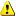 6. Лични данни*Разрешавате ли на Комисията да разкрие самоличността ви при контактите си с властите, срещу които подавате жалба? Да              Не В някои случаи разкриването на вашата самоличност може да ни улесни при разглеждането на жалбата.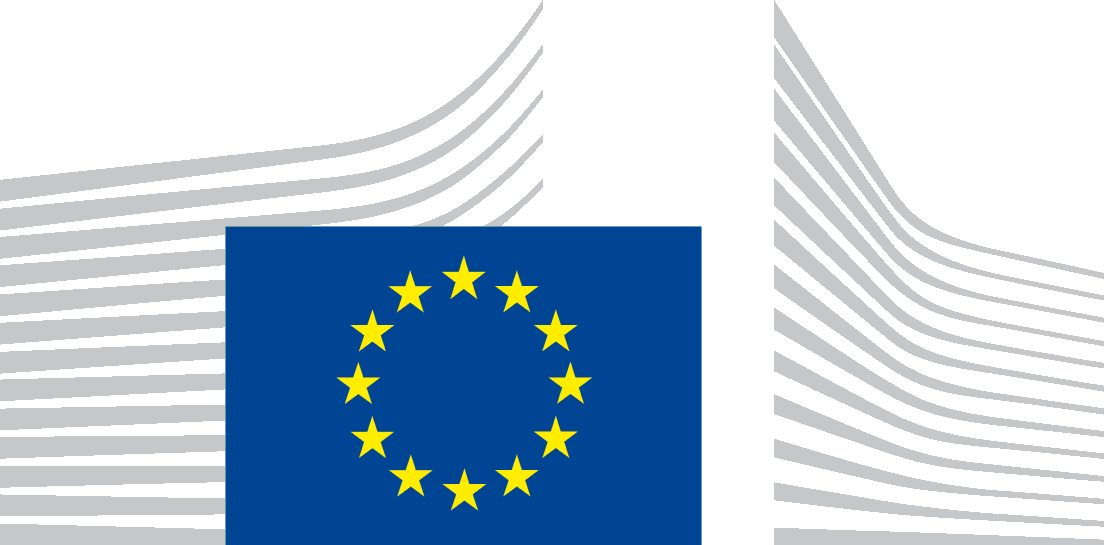 ЕВРОПЕЙСКА КОМИСИЯЖалба относно нарушение на правото на ЕСЖалбоподател*Вашият представител (ако е приложимо)Обръщение:* г-н/г-жаСобствено име*Фамилно име*Организация:Адрес*Град*Пощенски код*Държава*ТелефонЕл. адресЕзик*С кого да си кореспондираме - с вас или с вашия представител?*☐☐Орган, срещу който подавате жалбаНаименование*АдресГрадПощенски кодДържава от ЕС*ТелефонМобилен телефонЕл. адрес